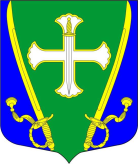 МУНИЦИПАЛЬНЫЙ СОВЕТ МУНИЦИПАЛЬНОГО ОБРАЗОВАНИЯМУНИЦИПАЛЬНЫЙ ОКРУГ СЕМЕНОВСКИЙСерпуховская ул., д.16, Санкт-Петербург, 190013, тел/факс (812)316-26-30, 
e-mail:  ms@mosemenovskiy.ru    https://www.семеновский.рфОКПО 48953264 ОГРН 1037851036376 ИНН 7826025883 КПП 783801001РЕШЕНИЕ № 4-1г. Санкт-Петербург                                                                              03.09.2020г.«О внесении изменений и дополненийв Устав Муниципального образования муниципальный округ Семеновский»Согласно части 4 статьи 44 Федерального закона «Об общих принципах организации местного самоуправления в Российской Федерации» в целях приведения Устава Муниципального образования муниципальный округ Семеновский в соответствие с действующим законодательством, учитывая поступившие из прокуратуры Адмиралтейского района Санкт-Петербурга предложения, Муниципальный совет Муниципального образования муниципальный округ Семеновский РЕШИЛ:Внести следующие изменения в Устав Муниципального образования Муниципальный округ Семеновский: 	Изложить пункт 2 статьи 15 в редакции:«2. Публичные слушания проводятся по инициативе населения, муниципального совета муниципального образования, главы муниципального образования или главы местной администрации, осуществляющего свои полномочия на основе контракта. Публичные слушания, проводимые по инициативе населения или муниципального совета муниципального образования, назначаются муниципальным советом муниципального образования, а по инициативе главы муниципального образования или главы местной администрации, осуществляющего свои полномочия на основе контракта, - главой муниципального образования.»; 	Изложить подпункт 3 пункта 9 статьи 15 в редакции:«3) проект стратегии социально-экономического развития муниципального образования;»;	Изложить подпункт 3 пункта 1 статьи 27 в редакции:«3) утверждение стратегии социально-экономического развития муниципального образования;»; Дополнить пункт 1 статьи 27 новым подпунктом 10 следующего содержания:«10) иные полномочия, отнесенные федеральными законами, законами Санкт-Петербурга к исключительной компетенции Муниципального совета.»; Изложить пункт 3 статьи 48 в редакции:«3. Составление и рассмотрение проекта местного бюджета, утверждение и исполнение местного бюджета, осуществление контроля за его исполнением, составление и утверждение отчета об исполнении местного бюджета осуществляются органами местного самоуправления самостоятельно в соответствии с Бюджетным кодексом Российской Федерации.»;Признать утратившим силу Решение МС МО МО Семеновский от 07.05.2020 № 2-2.Направить настоящее Решение в адрес Главного управления министерства юстиции Российской Федерации по Санкт-Петербургу в установленном действующим законодательством порядке.Контроль за исполнением решения возложить на Главу МО МО Семеновский.Настоящее Решение подлежит официальному опубликованию (обнародованию) после государственной регистрации и вступает в силу после официального опубликования (обнародования).Глава МО МО Семеновский                                                              Я.А. Липинский